26.05.2020                           Тема: Повторение.Работаем по учебнику устно.Стр. 125 № 16 (по заданию).Стр. 126  № 22 (по заданию).Решите примеры в кроссворде.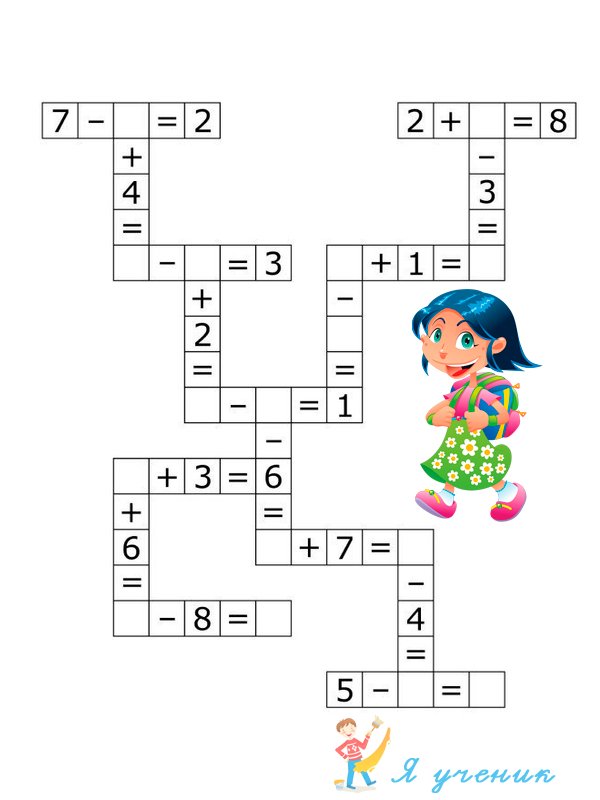 